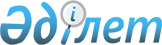 2021-2023 жылдарға арналған Солтүстік Қазақстан облысы Есіл ауданы Заградовка ауылдық округінің бюджетін бекіту туралыСолтүстік Қазақстан облысы Есіл ауданы мәслихатының 2021 жылғы 8 қаңтардағы № 58/392 шешімі. Солтүстік Қазақстан облысының Әділет департаментінде 2021 жылғы 14 қаңтарда № 7007 болып тіркелді.
      Ескерту. 01.01.2021 бастап қолданысқа енгізіледі- осы шешімнің 6-тармағымен.
      Қазақстан Республикасының 2008 жылғы 4 желтоқсандағы Бюджеттік кодексінің 9-1-бабына, 75-бабы 2-тармағына, Қазақстан Республикасының 2001 жылғы 23 қаңтардағы "Қазақстан Республикасындағы жергілікті мемлекеттік басқару және өзін-өзі басқару туралы" Заңының 6-бабы 2-7-тармағына сәйкес, Солтүстік Қазақстан облысы Есіл ауданының мәслихаты ШЕШІМ ҚАБЫЛДАДЫ:
      1. 2021-2023 жылдарға арналған Солтүстік Қазақстан облысы Есіл ауданы Заградовка ауылдық округінің бюджеті сәйкесінше 1, 2, 3 қосымшаларға сәйкес, соның ішінде 2021 жылға келесі көлемдерде бекітілсін:
      1) кірістер – 45 760,1 мың теңге:
      салықтық түсімдер - 4 275 мың теңге;
      салықтық емес түсімдер - 0 мың теңге;
      негізгі капиталды сатудан түсетін түсімдер - 0 мың теңге;
      трансферттер түсімі - 41 485,1 мың теңге;
      2) шығындар - 46 550,6 мың теңге;
      3) таза бюджеттік кредиттеу - 0 мың теңге:
      бюджеттік кредиттер - 0 мың теңге;
      бюджеттік кредиттерді өтеу - 0 мың теңге;
      4) қаржы активтерімен операциялар бойынша сальдо - 0 мың теңге:
      қаржы активтерін сатып алу - 0 мың теңге;
      мемлекеттің қаржы активтерін сатудан түсетін түсімдер - 0 мың теңге;
      5) бюджет тапшылығы (профициті) - - 790,5 мың теңге;
      6) бюджет тапшылығын қаржыландыру (профицитін пайдалану) - 790,5 мың теңге:
      қарыздар түсімі - 0 мың теңге;
      қарыздарды өтеу - 0 мың теңге;
      бюджет қаражатының пайдаланылатын қалдықтары - 790,5 мың теңге.
      Ескерту. 1-тармақ жаңа редакцияда - Солтүстік Қазақстан облысы Есіл ауданы мәслихатының 21.04.2021 № 6/47 (01.01.2021 бастап қолданысқа енгізіледі); 10.09.2021 № 10/95 (01.01.2021 бастап қолданысқа енгізіледі); 29.11.2021 № 13/116 (01.01.2021 бастап қолданысқа енгізіледі) шешімімен.


      "1-1. Заградовка ауылдық округі бюджетінің шығындарында қаржылық жылдың басына қалыптасқан бюджеттік қаражаттың бос қалдықтары есебінен, аудандық бюджеттен 2020 жылы бөлінген 0,4 мың теңге сомадағы пайдаланылмаған трансферттерді қайтару 4 қосымшаға сәйкес қарастырылсын.";
      Ескерту. Шешім 1-1-тармақпен толықтырылды - Солтүстік Қазақстан облысы Есіл ауданы мәслихатының 21.04.2021 № 6/47 (01.01.2021 бастап қолданысқа енгізіледі) шешімімен.


      "1-2. Заградовка ауылдық округі бюджетінде шығындар қаржылық жылдың басына қалыптасқан бюджеттік қаражаттың бос қалдықтары есебінен 790,1 мың теңге сомада 4 қосымшаға сәйкес қарастырылсын.
      Ескерту. Шешім 1-2-тармақпен толықтырылды - Солтүстік Қазақстан облысы Есіл ауданы мәслихатының 21.04.2021 № 6/47 (01.01.2021 бастап қолданысқа енгізіледі) шешімімен.


      2. 2021 жылға арналған Заградовка ауылдық округі бюджетінің кірістері Қазақстан Республикасының 2008 жылғы 4 желтоқсандағы Бюджет кодексінің 52-1-бабына сәйкес құрылатындығы белгіленсін.
      3. 2021 жылға аудандық бюджеттен Заградовка ауылдық округінің бюджетіне 18 889 мың теңге сомада бюджеттік субвенциялар көлемі қарастырылсын. 
      4. 2021 жылға арналған Заградовка ауылдық округінің бюджетінде облыстық бюджеттен берілетін нысаналы ағымдағы трансферттердің көлемдері қарастырылсын, соның ішінде:
      Заградовка ауылының көше жарығының ағымдағы жөндеуіне;
      Заградовка ауылында орнатумен су тазарту жүйесін сатып алуға;
      жергілікті атқарушы органдардың мемлекеттік қызметшілерінің еңбекақы төлемін арттыруға.
      Облыстық бюджеттен аталған нысаналы трансферттерді бөлу "2021-2023 жылдарға арналған Солтүстік Қазақстан облысы Есіл ауданы Заградовка ауылдық округінің бюджетін бекіту туралы" Солтүстік Қазақстан облысы Есіл ауданы мәслихатының шешімін іске асыру туралы" Солтүстік Қазақстан облысы Есіл ауданы Заградовка ауылдық округі әкімінің шешімімен анықталады.
      Ескерту. 4-тармақ жаңа редакцияда - Солтүстік Қазақстан облысы Есіл ауданы мәслихатының 10.09.2021 № 10/95 (01.01.2021 бастап қолданысқа енгізіледі) шешімімен.


      5. 2021 жылға арналған Солтүстік Қазақстан облысы Есіл ауданы Заградовка ауылдық округінің бюджетінде аудандық бюджеттен берілетін ағымдағы нысаналы трансферттердің көлемі қарастырылсын, соның ішінде:
      Заградовка ауылдық округінің ауылдарындағы рұқсат етілмеген қоқыс үйінділерін жоюға;
      жергілікті атқарушы органдардың мемлекеттік қызметшілерінің еңбекақы көлемін арттыруға;
      ағымдағы шығындарға.
      Аудандық бюджеттен аталған нысаналы трансферттерді бөлу "2021-2023 жылдарға арналған Солтүстік Қазақстан облысы Есіл ауданы Заградовка ауылдық округінің бюджетін бекіту туралы" Есіл ауданы мәслихатының шешімін жүзеге асыру туралы" Солтүстік Қазақстан облысы Есіл ауданы Заградовка ауылдық округі әкімінің шешімімен анықталады.
      Ескерту. 5-тармақ жаңа редакцияда - Солтүстік Қазақстан облысы Есіл ауданы мәслихатының 29.11.2021 № 13/116 (01.01.2021 бастап қолданысқа енгізіледі) шешімімен.


      6. Осы шешім 2021 жылдың 1 қаңтарынан бастап қолданысқа енгізіледі. 2021 жылға арналған Солтүстік Қазақстан облысы Есіл ауданы Заградовка ауылдық округінің бюджеті
      Ескерту. 1-қосымша жаңа редакцияда - Солтүстік Қазақстан облысы Есіл ауданы мәслихатының 21.04.2021 № 6/47 (01.01.2021 бастап қолданысқа енгізіледі); 10.09.2021 № 10/95 (01.01.2021 бастап қолданысқа енгізіледі); 29.11.2021 № 13/116 (01.01.2021 бастап қолданысқа енгізіледі) шешімімен. округінің бюджеті 2022 жылға арналған Солтүстік Қазақстан облысы Есіл ауданы Заградовка ауылдық округінің бюджеті 2023 жылға арналған Солтүстік Қазақстан облысы Есіл ауданы Заградовка ауылдық округінің бюджеті 2021 жылдың 1 қаңтарына қалыптасқан бюджеттік қаражаттың бос қалдықтарын бағыттау
      Ескерту. Шешім 4-қосымшамен толықтырылды - Солтүстік Қазақстан облысы Есіл ауданы мәслихатының 21.04.2021 № 6/47 (01.01.2021 бастап қолданысқа енгізіледі) шешімімен.
					© 2012. Қазақстан Республикасы Әділет министрлігінің «Қазақстан Республикасының Заңнама және құқықтық ақпарат институты» ШЖҚ РМК
				
      Солтүстік Қазақстан облысыЕсіл ауданының мәслихатысессиясының төрағасы

К. Абулгазин

      Солтүстік Қазақстан облысыЕсіл ауданы мәслихатының хатшысы 

А. Бектасова
Солтүстік Қазақстан облысыЕсіл ауданы мәслихатының2021 жылғы 8 қаңтардағы № 58/392шешіміне 1 қосымша
Санаты
Сыныбы
Кіші сыныбы
Атауы
Сомасы
(мың теңге)
1) Кірістер
45 760,1
1
Салықтық түсімдер
4 275
04
Меншікке салынатын салықтар
4 275
1
Мүлікке салынатын салықтар
239
3
Жер салығы
354
4
Көлік құралдарына салынатын салық
3 682
4
Трансферттердің түсімдері
41 485,1
02
Мемлекеттік басқарудың жоғары тұрған органдарынан түсетін трансферттер
41 485,1
3
Аудандардың (облыстық маңызы бар қаланың) бюджетінен трансферттер
41 485,1
Функционалдық топ
Бюджеттік бағдарламалардың әкімшісі
Бағдарлама
Атауы
Сомасы
(мың теңге)
2) Шығындар
46 550,6
01
Жалпы сипаттағы мемлекеттiк қызметтер
23 321
124
Аудандық маңызы бар қала, ауыл, 
кент, ауылдық округ әкімінің аппараты
23 321
001
Аудандық маңызы бар қала, ауыл, кент, ауылдық округ әкімінің қызметін қамтамасыз ету жөніндегі қызметтер
23 071
053
Аудандық маңызы бар қаланың, ауылдың, кенттің, ауылдық округтің коммуналдық мүлкін басқару
250
07
Тұрғын үй-коммуналдық шаруашылық
20 939,1
124
Аудандық маңызы бар қала, ауыл, кент, ауылдық округ әкімінің аппараты
20 939,1
008
Елді мекендерде көшелерді жарықтандыру
5 939,1
009
Елді мекендердің санитариясын 
қамтамасыз ету
2 000
014
Елді мекендерді сумен жабдықтауды ұйымдастыру
13 000
12
Көлік және коммуникация
1 500
124
Аудандық маңызы бар қала, ауыл, кент, ауылдық округ әкімінің аппараты
1 500
013
Аудандық маңызы бар қалаларда, ауылдарда, кенттерде, ауылдық округтерде автомобиль жолдарының жұмыс істеуін қамтамасыз ету
1 500
15
Трансферттер 
790,5
124
Аудандық маңызы бар қала, ауыл, кент, ауылдық округ әкімінің аппараты
0
048
Пайдаланылмаған (толық пайдаланылмаған) нысаналы трансферттерді қайтару
0,4
051
Заңнаманың өзгеруіне байланысты жоғары тұрған бюджеттің шығындарын өтеуге төмен тұрған бюджеттен берілетін ағымдағы нысаналы трансферттер
790,1
3) Таза бюджеттік кредиттеу
0
Бюджеттік кредиттер
0
Бюджеттік кредиттерді өтеу
0
4) Қаржы активтерімен операциялар бойынша сальдо
0
Қаржылық активтерді сатып алу
0
Мемлекеттің қаржы активтерін 
сатудан түсетін түсімдер
0
5) Бюджет тапшылығы (профициті)
- 790,5
6) Бюджет тапшылығын 
қаржыландыру (профицитін пайдалану)
790,5
7
Қарыздар түсімдері
0
16
Қарыздарды өтеу
0
Санаты
Сыныбы
Кіші сыныбы
Атауы
Сомасы
(мың теңге)
8
Бюджет қаражатының 
пайдаланылатын қалдықтары
790,5
01
Бюджет қаражаты қалдықтары
790,5
1
Бюджет қаражатының бос қалдықтары
790,5Солтүстік Қазақстан облысыЕсіл ауданы мәслихатының2021 жылғы 8 қаңтардағы№ 58/392 шешіміне2 - қосымша
Санаты
Сыныбы
Кіші сыныбы
Атауы
Сомасы 
(мың теңге) 2022 жыл 
1) Кірістер
21 073
1
Салықтық түсімдер
4 105
04
Меншiкке салынатын салықтар
4 105
1
Мүлiкке салынатын салықтар
20
3
Жер салығы
475
4
Көлiк құралдарына салынатын салық
3 610
4
Трансферттердің түсімдері
16 968
02
Мемлекеттік басқарудың жоғары тұрған органдарынан түсетін трансферттер
16 968
3
Аудандардың (облыстық маңызы бар қаланың) бюджетінен трансферттер
16 968
Функционалдық топ
Бюджеттік бағдарламалардың әкімшісі
Бағдарлама
Атауы
Сомасы 
(мың теңге) 2022 жыл 
2) Шығындар
21 073
01
Жалпы сипаттағы мемлекеттік қызметтер
19 954
124
Аудандық маңызы бар қала, ауыл, кент, ауылдық округ әкімінің аппараты
19 954
001
Аудандық маңызы бар қала, ауыл, кент, ауылдық округ әкімінің қызметін қамтамасыз ету жөніндегі қызметтер
19 954
07
Тұрғын үй-коммуналдық шаруашылық
789
124
Аудандық маңызы бар қала, ауыл, кент, ауылдық округ әкімінің аппараты
789
008
Елді мекендердегі көшелерді жарықтандыру
514
009
Елді мекендердің санитариясын қамтамасыз ету
275
12
Көлік және коммуникация
330
124
Аудандық маңызы бар қала, ауыл, кент, ауылдық округ әкімінің аппараты
330
013
Аудандық маңызы бар қалаларда, ауылдарда, кенттерде, ауылдық округтерде автомобиль жолдарының жұмыс істеуін қамтамасыз ету
330
3) Таза бюджеттік кредиттеу
0
Бюджеттік кредиттер
0
Бюджеттік кредиттерді өтеу
0
4) Қаржы активтермен операциялар бойынша сальдо 
0
Қаржылық активтерді сатып алу
0
Мемлекеттің қаржы активтерін сатудан түсетін түсімдер
0
5) Бюджет тапшылығы (профициті) 
0
6) Тапшылық орнын қаржыландыру (бюджет профицитін пайдалану)
0
7
Қарыздар түсімдері
0
16
Қарыздарды өтеу
0
Санаты
Сыныбы
Кіші сыныбы
Атауы
Сомасы 
(мың теңге) 2022 жыл 
8
Бюджет қаражатының пайдаланатын қалдықтары 
0
01
Бюджет қаражаты қалдықтары 
0
1
Бюджет қаражатының бос қалдықтары
0Солтүстік Қазақстан облысыЕсіл ауданы мәслихатының2021 жылғы 8 қаңтардағы№ 58/392 шешіміне3 - қосымша
Санаты
Сыныбы
Кіші сыныбы
Атауы
Сомасы 
(мың теңге) 2023 жыл 
1) Кірістер
21 502
1
Салықтық түсімдер
4 165
04
Меншiкке салынатын салықтар
4 165
1
Мүлiкке салынатын салықтар
20
3
Жер салығы
475
4
Көлiк құралдарына салынатын салық
3 670
4
Трансферттердің түсімдері
17 337
02
Мемлекеттік басқарудың жоғары тұрған органдарынан түсетін трансферттер
17 337
3
Аудандардың (облыстық маңызы бар қаланың) бюджетінен трансферттер
17 337
Функционалдық топ
Бюджеттік бағдарламалардың әкімшісі
Бағдарлама
Атауы
Сомасы 
(мың теңге) 2023 жыл 
2) Шығындар
21 502
01
Жалпы сипаттағы мемлекеттік қызметтер
21 127
124
Аудандық маңызы бар қала, ауыл, кент, ауылдық округ әкімінің аппараты
21 127
001
Аудандық маңызы бар қала, ауыл, кент, ауылдық округ әкімінің қызметін қамтамасыз ету жөніндегі қызметтер
21 127
07
Тұрғын үй-коммуналдық шаруашылық
828
124
Аудандық маңызы бар қала, ауыл, кент, ауылдық округ әкімінің аппараты
828
008
Елді мекендердегі көшелерді жарықтандыру
539
009
Елді мекендердің санитариясын қамтамасыз ету
289
12
Көлік және коммуникация
547
124
Аудандық маңызы бар қала, ауыл, кент, ауылдық округ әкімінің аппараты
547
013
Аудандық маңызы бар қалаларда, ауылдарда, кенттерде, ауылдық округтерде автомобиль жолдарының жұмыс істеуін қамтамасыз ету
547
3) Таза бюджеттік кредиттеу
0
Бюджеттік кредиттер
0
Бюджеттік кредиттерді өтеу
0
4) Қаржы активтермен операциялар бойынша сальдо 
0
Қаржылық активтерді сатып алу
0
Мемлекеттің қаржы активтерін сатудан түсетін түсімдер
0
5) Бюджет тапшылығы (профициті) 
0
6) Тапшылық орнын қаржыландыру (бюджет профицитін пайдалану)
0
7
Қарыздар түсімдері
0
16
Қарыздарды өтеу
0
Санаты
Сыныбы
Кіші сыныбы
Атауы
Сомасы 
(мың теңге) 2023 жыл 
8
Бюджет қаражатының пайдаланатын қалдықтары 
0
01
Бюджет қаражаты қалдықтары 
0
1
Бюджет қаражатының бос қалдықтары
0Солтүстік Қазақстан облысыЕсіл ауданы мәслихатының2021 жылғы 8 қаңтардағы№ 58/396 шешіміне4 - қосымша
Функционалдық топ
Бюджеттік бағдарламалардың әкімшісі
Бағдарлама
Атауы
Сомасы 
(мың теңге) 
15
Трансферттер
790,5
124
Аудандық маңызы бар қала, ауыл, кент, ауылдық округ әкімінің аппараты
0,4
048
Пайдаланылмаған (толық пайдаланылмаған) нысаналы трансферттерді қайтару
0,4
051
Заңнаманы өзгертуге байланысты жоғары тұрған бюджеттің шығындарын өтеуге төменгі тұрған бюджеттен ағымдағы нысаналы трансферттер
790,1
Барлығы:
790,5